Egg Donor Applicationდონორის აპლიკაციაДонорская заявка捐卵者申請表Name surname             სახელი,გვარი             Имя, Фамилия:             姓名: Country:             ქვეყანა:             Страна：             國家：  Date of birth:              დაბადების თარიღი:             Дата рождения：             出生日期： High:             სიმაღლე:             Рост：             身高: Weight:  წონა:             Вес：             體重： Color of eye:             თვალის ფერი:             Цвет глаз：             瞳色： Color of hair:             თმის ფერი:             Цвет волос：             髮色： Blood type:             სისხლის ჯგუფი:             Группа крови：             血型: Nationality:             ეროვნება:             Национальность：             國籍： Do you smoke cigarettes?            თამბაქოს მომხმარებელი ხარ?            Курите?            是否抽煙： Education:             გნათლება :             Образование:             教育程度： Did you complete school?             დაამთავრეთ თუ არა სკოლა?             Окончили ли школу?             是否完成高中學業： Your favorite subject at high school?           თქვენი ფავორიტი საგნები სკოლაში?           Любимые предметы в школе?在校最喜歡的科目？Did you continue studies after school? If yes, how many years?           სკოლის დამთავრების შემდეგ თუ განაგრძეთ სწავლა? თუ კი რამდენი წელი?          После окончания школы продолжили ли вы учебу? Если да, сколько лет?	高中後是否繼續學習？如果是，幾年？How would you describe yourself?           როგორ დაახასიათებდით საკუთარ თავს?           Как вы охарактеризуете себя?           你會如何描述自己?What’s your hobbie? Your interest?           რა არის თვქენი ჰობი? რითი ინტერესდებით?           Какое у вас хобби? Чем вы заинтересованы?           有什麼愛好和興趣？Tell us about your talents, if you have any.            მოგვიყევით თქვენი ტალანტის შესახებ, თუ გაქვთ.(ცეკვა,სიმღერა,სპორტი)           Расскажите нам о своем таланте, если он у вас есть. (танцы, пение, спорт)           請告訴我們你的特長，天賦和能力？Did you ever had any  surgeries?           გაგიკეთებიათ თუ არა რამიე სახის ოპერაცია?           Делали вы какую либо операцию?           是否做過手術？Are you taking any medication, herbs, and supplements at this time?           ხართ თუ არა რამიე სახის მედიკამენტის მომხმარებელი ამჟამად?           Принимаете ли какие либо препараты на данный момент?           是否正在服用醫藥，草藥或補品？Are you currently being treated for any medical conditionals?           გადაგიტანიათ თუ არა რამიე სახის დაავადება ბოლო პერიოდში?          Болели ли вы чем нибудь за последнее время?          是否正在接受醫療條件治療？ Have you ever been under the care of a psychiatrists?           ყოფილხართ თუ არა ფსიქოლოგის მეთვალყურეობის ქვეშ?          Наблюдались ли когда нибудь у психиатра?          是否接受過精神科醫生治療？How much and how often do you drink alcohol?           რამდენად ხშირად და რა როდენობით ალკიჰოლს მოიხმართ?          Выпиваете ли алкоголь? Если да, то как часто?          平時喝酒精類飲品的頻率和數量？Please indicate with check mark if you had any of the following:           გქონიათ თუ არა ჩამოთვლილიდან რომელიმე დაავადება:          Болели ли вы когда нибудь ниже перечисленными заболеваниями:          如果有以下情況，請打對勾:Gonorrhea/ გონორეა/Гонорея /淋病：Syphilis ?სიფილისი/Сифилис /梅毒AID/HIV\Вич\Спид /愛滋病：Herpes/ჰერპესი/Герпес/皰疹Diabetes/დიაბეტი/ Диабет/糖尿病：Hepatitis A/ ა ჰეპატიტი/Гепатит А / A型肝炎：Hepatitis B/ბე ჰეპატიტი/Гепатит Б/ B型肝炎：Heart diseases/გულის დაავადებები/Заболевания сердца/心臟病：Rubella/ ქრონიკული გამონაყარი/Хроническое высыпание/風疹：Number of pregnancies:           ორსულობის რაოდენობა:           Кол-во беременностей :           懷孕幾次：Vaginal delivery:           ბუნებრივი მშობიარობა:           Обычное рождение(своими силами)- 	自然生產：C-section delivery:	           საკეისრო მშობიარობა            Кесарево сечение –	剖腹產：Miscarriages:           ორსულობის შეწყვეტა:           Прерывание беременности :           流產：Number of Children:           შვილების რაოდენობა:           Кол-во детей :           子女個數：Have you told any family or friends about you decision to donate?           იციან თუ არა თვენი ოჯახის წევრებმა ან მეგობრებმა თქვენი გადაწყვეტილების შესახებ?          Знают ли члены вашей семьи или друзья о вашем решении?          是否已將你捐卵的決定告知你的家人及朋友？Have you ever donate eggs before? If yes how many times and when?           აქამდე თუ ყოფილხართ დონორი? თუ კი რამდენჯერ და როდის?          Были ли вы донором яйцеклеток когда нибудь до этого момента? Если да, когда и сколько раз?          之前捐贈過卵子嗎？是的話，捐贈過幾次在何時？Have you had reproductive illnesses or diseases?           ყოფილა თუ არა უშვილობის შემთხვევა თქვენს ოჯახში ან სანათესაოში?          Было ли у вас когда нибудь какое-либо заболевание, которое может вызвать бесплодие?          是否患過生殖疾病？Is there a history of twins in your family?           არის თუ არა ტყუპების შემთხვევა თქვენს ოჯახში ან სანათესაოში?          Есть ли случай рождения близнецов в вашей семье или в семьях родственников?          家庭中有過雙胞胎歷史嗎？Do you have regular menstrual circle?           გაქვთ თუ არა რეგულარული მენსტრუალური ციკლი?           Регулярный ли у вас цикл?           月經週期規律嗎？Last date of menstrual circle?           ბოლო მენსტრუალური ციკლის თარიღი?           Когда у вас был последний цикл?           末次月經日期為？Family: ოჯახი: Член семьи: 家庭： Age: ასაკი: Возраст 年齡： Hair color: თმის ფერი: Цвет Волос: 髮色: Eye color: თვალის ფერი:        Цвет Глаз: 瞳色： High: სიმაღლე: Рост: 身高： nationality:ეროვნება: Расса:國籍： Mother: დედა: Мама: 母親: Father: მამა: Отец: 父親：    Brother  ძმა: Брат: 兄弟: Sister : და: Сестра:   姐妹: 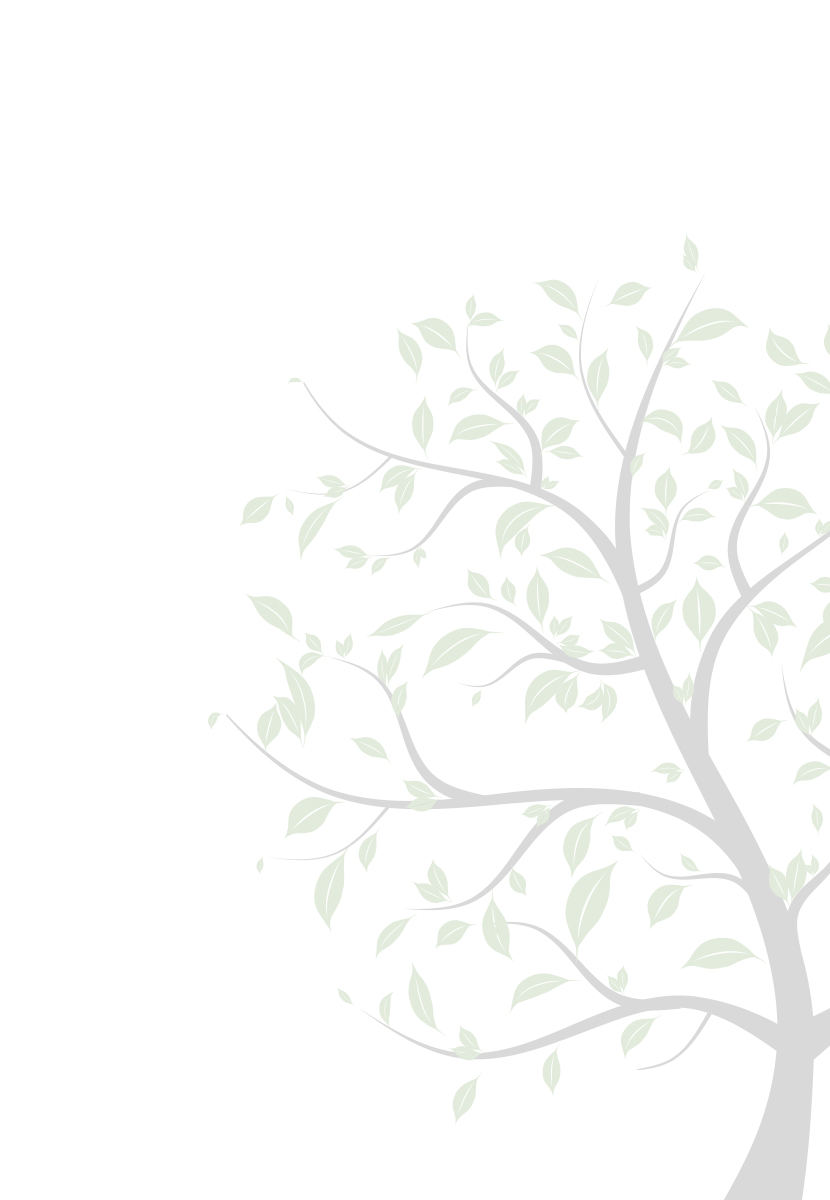 